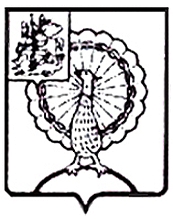 Информация об устранении нарушений, в том числе о принятых мерах и решениях по результату внесенных представлений и предписаний по итогам контрольного мероприятия«Проверка целевого и эффективного использования средств бюджета городского округа Серпухов, направленных в 2020 году нафинансовое обеспечение муниципального задания Муниципального бюджетного образовательного учреждения дополнительного образования «Детская музыкальная школа № 3» (в том числе с использованием аудита (элементов аудита) в сфере закупок, а также использования муниципального имущества (выборочным методом)»	По результатам контрольного мероприятия Управлению культуры Администрации городского округа Серпухов Московской области и Муниципальному бюджетному образовательному учреждению дополнительного образования «Детская музыкальная школа №3» вынесено 2 предписания и 2 представления.Информационные письма были направлены в Совет депутатов городского округа Серпухов и Главе городского округа Серпухов, а также Отчет о результатах контрольного мероприятия для сведения был направлен в Прокуратуру городского округа Серпухов. 	По результатам выполнения требований Контрольно-счетной палаты городского округа Серпухов были предприняты следующие меры и решения:- в бюджет городского округа Серпухов возмещен ущерб в результате неправомерного расходования средств субсидии на выполнение муниципального задания по оплате труда в сумме  93 459,04 рублей;-произведен возврат денежных средств неправомерно израсходованных на оплату труда в размере 143 197,45 рублей;- утвержден комплексный план мероприятий по устранению нарушений и выполнению предложений Контрольно-счетной палаты городского округа Серпухов по результатам контрольного мероприятия;- определен правовой статус деятельности МБОУ ДО «ДМШ № 3» по адресам Серпухов, ул. Космонавтов, д.17; Серпухов ул. Луначарского, д. 31; Серпухов ул. Юбилейная д. 14.- планы финансово-хозяйственной деятельности размещены на официальном сайте для размещения информации о государственных и муниципальных учреждениях;- трудовые договора приведены в соответствии с Трудовым кодексом Российской Федерации;- Положение о системы оплаты труда Учреждения приведено в соответствии с требованиями,  установленными постановлением Главы городского округа Серпухов Московской области от 25.05.2020 № 1806;-  утвержден коллективный договор МБОУ ДО «ДМШ №3»;- утверждены нормы потребления товаров и услуг и корректирующие коэффициенты, а также базовый норматив затрат за единицу каждой услуги МБОУ ДО «ДМШ № 3».В ходе контрольного мероприятия установлен факт нарушения порядка формирования и (или) финансового обеспечения выполнения муниципального задания, в результате чего  в отношении начальника Управления культуры Администрации городского округа Серпухов был составлен протокол по статье 15.15.15 Кодекса Российской Федерации об административных правонарушениях.КОНТРОЛЬНО-СЧЕТНАЯ ПАЛАТАГОРОДСКОГО ОКРУГА СЕРПУХОВМОСКОВСКОЙ ОБЛАСТИКОНТРОЛЬНО-СЧЕТНАЯ ПАЛАТАГОРОДСКОГО ОКРУГА СЕРПУХОВМОСКОВСКОЙ ОБЛАСТИ142203, Московская область, городской округ Серпухов, ул. Советская, д.88  ИНН/КПП: 5043044241/504301001ОГРН: 1115043006044телефон:  8(4967)37-71-85, 37-45-40 e-mail : kspserpuhov@yandex.ru https://ksp-serpuhov.ru